Department of Counselor Education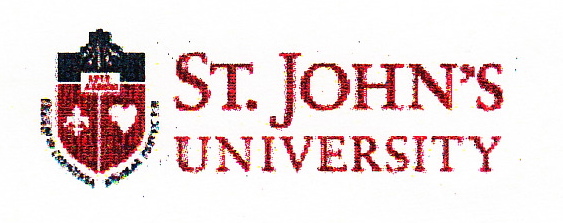    Name of Program:  Advanced Certificate                             Clinical Mental Health Counseling   Number of Credits in Program:  24*     * with SJU School Counseling master’s degree or equivalentName ------------- Date of Matriculation ------ ID _________________ Address	Cell Phone_____________________Work Phone _____________________________________email ________________________Number of credits required for degree (24 plus any additional requirements): 24 +	=	_Student's Signature ____________ Date____________________Advisor's Signature _________ Date______CORE COURSES (24   CREDITS)    Courses must be taken in order.CORE COURSES (24   CREDITS)    Courses must be taken in order.CORE COURSES (24   CREDITS)    Courses must be taken in order.CORE COURSES (24   CREDITS)    Courses must be taken in order.CORE COURSES (24   CREDITS)    Courses must be taken in order.EDU 6651:  Foundations of MH Counseling1EDU 6270:  Case Concept., Trt Plan., & Pharm1PSY 621:  Psychopathology1EDU 6311: Internship I for CMHC6424SUM1EDU 6424: Case Studies & Comm. ResourcesiSUM1PSY 636: Objective Personality AssessmentSUM1EDU 6312: Internship II for CMHC6i2EDU 6364: Counseling the Substance Abuser2